LAKE BOGA YACHT CLUB INC.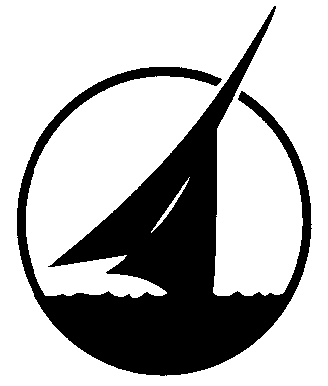 EASTER REGATTA 2015ENTRY/CAMPING FORM    NAME __________________________________ ADDRESS __________________________________________________                                      TOWN_________________________  P/CODE______   EMAIL _______________________________________________     Mob  Ph  No  _________________________________  Club _____________________________ Y.A Card No__________              SAIL No ___________Class ___________________ Division_____Yard Stick____  Boat Name_______________________    INSURANCE Co_________________________________ POLICY No____________________________________________   SKIPPER NAME__________________________CREW NAMES_________________________, _______________________     ENTRY / CAMPING  FEESENIOR Entry fee $50.00 if entry & payment recieved prior to March 27th. Post to  P.O.Box 1028  Swan Hill 3585 or email to gandmj@hotmail.com.  Direct deposit : Lake Boga Yacht Club Inc, Commonwealth Bank,   BSB 063529,                    A/c No 00904097. Please Include your name.     SENIOR ENTRY FEE                                                                           @ $60.00ea  =                   $______________     CREWED BOAT FEE  EXTRA                                                             @ $10.00ea  =                   $______________     JUNIOR FEE ie under 18, as of 01.04.15                                        @ $20.00ea =                    $______________     No of Adults camping  _________                                                 @ $25.00ea =                    $______________     No of Children camping ________                                                @ $5.00ea (max $10.00) $______________                                                                                                                                     TOTAL              $______________ELIGIBILITY    All competitors must be financial members of a recognised Yacht Club or Class Association, and hold a current SILVER                  YACHTING AUSTRALIA CARD. The sailing committee reserves  the right to reject  any entry. The prescribed fee must be paid in full before starting .CAMPING INFOThrough the generosity of the Swan Hill Rural City Council camping is permitted in the adjacent parkland under the following rules: Camping is restricted to persons associated with the regatta- Camping is permitted from midnight Wednesday to midnight Tuesday- Campers must camp in designated rows leaving a minimum of 3 metres between each site-No dogs allowed- No noise after 11.00pm- All campers must register and pay the required fee.INSURANCEAll boats competing in the Lake Boga Yacht Club inc. Easter Regatta shall have third party insurance cover of not less than A $5,000,000 or equivalent thereof in any other currency for any accident. All owners/competitors who signed the entry form are deemed to have made a declaration that they hold such cover. Competitors may be required to produce evidence of such insurance and any competitor not holding this cover shall withdraw their entry. DISCLAIMER OF LIABILITYCompetitors participate in the regatta entirely at their own risk. See Rule 4, Decision to race. The organising authority will not accept any liability for material damage or personal injury or death sustained in conjunction with or prior to, during, or after the regatta.Signed ………………………………………………….  Date………../…………/…………Parent or Guardian if entrant is under 18 y/old      Signed …………………………………………. Date ………../………../…………..